АДМИНИСТРАЦИЯ СЕЛЬСКОГО ПОСЕЛЕНИЯ КУРУМОЧМУНИЦИПАЛЬНОГО РАЙОНАВОЛЖСКИЙ САМАРСКОЙ ОБЛАСТИПРОЕКТ № 06-06-18   от 05.06.2018 годаПОСТАНОВЛЕНИЕ №  _____ от____2018  года Об утверждении  Положения о порядке проведения антикоррупционного мониторинга на территории   сельского поселения Курумоч муниципального района Волжский Самарской области     	В соответствии со статьей 11 Закона Самарской области от 10.03.2009 года № 23-ГД "О противодействии коррупции в Самарской области", в целях организации мониторинга результатов разработки и применения мер по противодействию коррупции, постановлением Правительства Самарской области от 21.03.2017 года № 172 «Об утверждении Методических рекомендаций по проведению антикоррупционного мониторинга на территории Самарской области»,  Администрация сельского поселения Курумоч муниципального района Волжский Самарской области, ПОСТАНОВЛЯЕТ:1. Разработать и утвердить Положение о порядке проведения антикоррупционного мониторинга на территории  сельского поселения Курумоч муниципального района Волжский Самарской области (Приложение 1).2. Утвердить состав Рабочей группы   по проведению антикоррупционного мониторинга на территории сельского поселения Курумоч (Приложение 2).3. Рабочей группе по проведению антикоррупционного мониторинга: осуществлять координацию проведения антикоррупционного мониторинга, проводить анализ результатов проведения антикоррупционного мониторинга  не реже 1 раза в год, обеспечить размещение результатов проведения антикоррупционного мониторинга на официальном сайте Администрации сельского поселения Курумоч,  представлять сведения в соответствии с Положением о  порядке проведения антикоррупционного мониторинга.4. Опубликовать  настоящее Постановление в ежемесячном информационном вестнике «Вести сельского поселения Курумоч» и  разместить на официальном сайте Администрации сельского поселения Курумоч муниципального района Волжский Самарской области.5. Настоящее постановление вступает в силу со дня его официального опубликования. 6. Контроль за исполнением постановления оставляю за собой. Глава сельского поселения Курумоч							О.Л.КатынскийЕгорова 3021917Приложение 1УТВЕРЖДЕНО 
Постановлением  Администрации сельского поселения Курумоч муниципального района Волжский Самарской области № ___ от ___________2018 г.ПОЛОЖЕНИЕ о порядке проведения антикоррупционного мониторинга на территории сельского поселения Курумоч муниципального района Волжский Самарской области 1. Общие положения1.1. Настоящий порядок в соответствии со статьей 11 Закона Самарской области от 10 марта 2009 года № 23-ГД «О противодействии коррупции в Самарской области», постановлением Правительства Самарской области от 21 марта 2017 года № 172 «Об утверждении Методических рекомендаций по проведению антикоррупционного мониторинга на территории Самарской области», Уставом сельского поселения Курумоч определяет процедуру проведения антикоррупционного мониторинга на территории сельского поселения Курумоч муниципального района Волжский Самарской области (далее – муниципальное образование), определяя систему организации деятельности по информационно-аналитическому обеспечению противодействия коррупции и оценки эффективности антикоррупционных мероприятий, осуществляемых на территории сельского поселения Курумоч.1.2. Правовую основу проведения антикоррупционного мониторинга в муниципальном образовании составляют:- Конституция Российской Федерации;- Федеральный закон от 25 декабря 2008 года  № 273-ФЗ                           «О противодействии коррупции»;- Закон Самарской области от 10 марта 2009 года  № 23-ГД                      «О противодействии коррупции в Самарской области»;- постановление Правительства Самарской области от 21 марта 2017 года № 172 «Об утверждении Методических рекомендаций по проведению антикоррупционного мониторинга на территории Самарской области»;- иные федеральные законы, указы Президента Российской Федерации, нормативные правовые акты Правительства Российской Федерации, нормативные правовые акты Самарской области, а также муниципальные правовые акты и настоящий Порядок.1.3. Антикоррупционный мониторинг проводится Рабочей группой  (далее – Комиссия), состав которой утверждается Постановлением Администрации сельского поселения Курумоч муниципального района Волжский Самарской области.1.4. Антикоррупционный мониторинг проводится по мере необходимости, но не реже одного раза в год.2. Цели антикоррупционного мониторинга2.1. Целями антикоррупционного мониторинга являются:1) своевременное приведение правовых актов органа местного самоуправления в соответствие с законодательством Российской Федерации;2) обеспечение разработки и реализации программ (планов) противодействия коррупции путем учета коррупционных правонарушений и коррупциогенных факторов, проведения опросов и иных мероприятий с целью получения информации о проявлениях коррупции;3) обеспечение оценки эффективности мер, реализуемых посредством программ (планов) противодействия коррупции;4) оценка уровня восприятия населением реализуемых на территории поселения мер антикоррупционной направленности.3. Задачи антикоррупционного мониторинга3.1. Задачами антикоррупционного мониторинга являются:1) определение сфер деятельности в муниципальном образовании с высокими коррупционными рисками;2) выявление причин и условий, способствующих коррупционным проявлениям в муниципальном образовании;3) оценка влияния реализации антикоррупционных мер на коррупционную обстановку в муниципальном образовании;4) выявление ключевых направлений деятельности органа местного самоуправления муниципального образования по противодействию коррупции, предупреждению возможностей возникновения коррупциогенных факторов и формированию антикоррупционного общественного мнения;5) прогнозирование возможного развития коррупционной обстановки в зависимости от тенденций социально-экономической и общественно-политической ситуации в муниципальном образовании;6) информирование органа местного самоуправления и населения муниципального образования о реальном состоянии дел, связанных с деятельностью по противодействию коррупции в муниципальном образовании.4. Основные этапы антикоррупционного мониторинга4.1. Основными этапами антикоррупционного мониторинга являются:1) создание актом органа местного самоуправления муниципального образования Комиссии и принятие актов в соответствии с Положением о порядке проведения антикоррупционного мониторинга; 2) подготовка Комиссией плана проведения антикоррупционного мониторинга;3) разработка форм опросных листов социологического исследования для:- граждан;- предпринимателей;- муниципальных служащих;4) разработка и методика учета и проведения результатов социологического исследования;5)  проведение анализа данных официальной статистики отдела Министерства внутренних дел России по муниципальному образованию (далее -  О МВД России по муниципальному образованию) о преступлениях коррупционного характера;6) проведение мониторинга средств массовой информации муниципального образования по публикациям антикоррупционной тематики;7) проведение анализа данных органа местного самоуправления о результатах проведения антикоррупционной экспертизы нормативных правовых актов органа местного самоуправления и их проектов;8) проведение анализа данных органа местного самоуправления о результатах проверок соблюдения муниципальными служащими запретов и ограничений, связанных с муниципальной службой, исполнения ими обязанностей;9) проведение анализа реализации антикоррупционных программ (планов) по противодействию коррупции;10) оценка результатов социологического исследования и аналитических материалов, подготовленных в ходе проведения антикоррупционного мониторинга;11) оценка эффективности реализации антикоррупционных мер;12) подготовка сводного отчета о результатах проведения антикоррупционного мониторинга;13) выработка на основе результатов антикоррупционного мониторинга предложений по повышению эффективности деятельности органа местного самоуправления в сфере противодействия коррупции;14) размещение результатов антикоррупционного мониторинга на официальном сайте муниципального образования в информационно-телекомуникационной сети Интернет и (или) в средствах массовой информации муниципального образования.5. Формы и методы проведения антикоррупционного мониторинга5.1. Антикоррупционный мониторинг проводится в форме социологического опроса (анкетирования) населения, муниципальных служащих, мониторинга средств массовой информации, анализа статистических сведений О МВД по муниципальному образованию, а также анализа данных, содержащих сведения, характеризующие состояние антикоррупционной деятельности органа местного самоуправления.5.2. При проведении антикоррупционного мониторинга используются:- методы социологических исследований;- системный метод;- синтетический и аналитический методы.6. Основные источники информации, используемыепри проведении антикоррупционного мониторинга6.1.Основные источники информации, используемые при проведении антикоррупционного мониторинга:1) данные официальной статистики О МВД России по муниципальному образованию об объеме и структуре преступности коррупционного характера в деятельности органа местного самоуправления и создаваемых ими муниципальных предприятий и учреждений;2) информационно-аналитические материалы правоохранительных органов, характеризующие состояние и результаты противодействия коррупции в органе местного самоуправления и создаваемых им муниципальных предприятиях и учреждениях;3) материалы социологических опросов населения по вопросам взаимоотношений граждан с органами, осуществляющими регистрационные, разрешительные и контрольно-надзорные функции, выявления наиболее коррупционных сфер деятельности и оценки эффективности реализуемых антикоррупционных мер;4) материалы социологических опросов представителей малого и среднего бизнеса по вопросам их взаимоотношений с контролирующими, надзорными органами местного самоуправления;5) результаты мониторинга средств массовой информации по публикациям антикоррупционной тематики;6) материалы независимых опросов общественного мнения, опубликованные в средствах массовой информации;7) информация о результатах проведения антикоррупционной экспертизы нормативных правовых актов органа местного самоуправления и их проектов;8) информация органа местного самоуправления о результатах проверок соблюдения муниципальными служащими запретов и ограничений, связанных с муниципальной службой, исполнения ими обязанностей;9) информация органа местного самоуправления о мерах, принимаемых по предотвращению и урегулированию конфликта интересов на муниципальной службе;10) материалы работы в части приема сообщений граждан о коррупционных правонарушениях;11) материалы обобщения положительного опыта работы по антикоррупционному поведению предпринимателей.7. Результаты работ по антикоррупционному мониторингу7.1. По итогам проведения антикоррупционного мониторинга готовится сводный отчет, который размещается на официальном сайте муниципального образования в информационно-телекомуникационной сети Интернет и (или) в средствах массовой информации муниципального образования.Приложение 2 УТВЕРЖДЕНО 
Постановлением  Администрации сельского поселения Курумоч муниципального района Волжский Самарской области № ___ от ___________2018 г.СОСТАВ РАБОЧЕЙ ГРУППЫ (КОМИССИИ)по проведению антикоррупционного мониторингана территории сельского поселения КурумочПРЕДСЕДАТЕЛЬ: 					Катынский О.Л. 				Глава сельского поселения Курумоч СЕКРЕТАРЬ:Алкарева И.В. (по согласованию)    специалист 1-ой категории МБУ «Сельское ЧЛЕНЫ КОМИССИИ:Кондратьева М.В.			заместитель Главы  сельского поселения КурумочЕгорова Е.Е. (по согласованию)      директор МБУ «Сельское поселение Курумоч»Набойщикова А.В. 			главный специалист Администрациисельского поселения Курумоч
Кулешевская Н.Ю.			ведущий специалист Администрации						поселение Курумоч»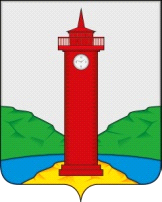 